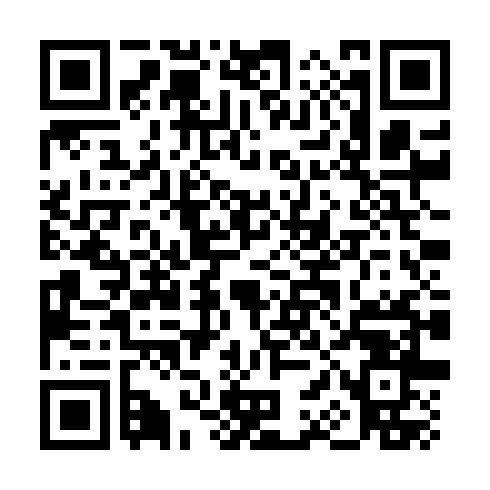 Ramadan times for Osiedle Wzniesien Lodzkich, PolandMon 11 Mar 2024 - Wed 10 Apr 2024High Latitude Method: Angle Based RulePrayer Calculation Method: Muslim World LeagueAsar Calculation Method: HanafiPrayer times provided by https://www.salahtimes.comDateDayFajrSuhurSunriseDhuhrAsrIftarMaghribIsha11Mon4:124:126:0411:523:445:405:407:2612Tue4:104:106:0211:523:465:425:427:2813Wed4:074:076:0011:513:475:445:447:3014Thu4:054:055:5811:513:495:455:457:3215Fri4:024:025:5511:513:505:475:477:3416Sat4:004:005:5311:503:515:495:497:3617Sun3:573:575:5111:503:535:515:517:3818Mon3:553:555:4811:503:545:525:527:3919Tue3:523:525:4611:503:565:545:547:4120Wed3:493:495:4411:493:575:565:567:4321Thu3:473:475:4211:493:585:575:577:4522Fri3:443:445:3911:494:005:595:597:4723Sat3:413:415:3711:484:016:016:017:4924Sun3:393:395:3511:484:026:036:037:5225Mon3:363:365:3211:484:046:046:047:5426Tue3:333:335:3011:484:056:066:067:5627Wed3:313:315:2811:474:066:086:087:5828Thu3:283:285:2511:474:086:096:098:0029Fri3:253:255:2311:474:096:116:118:0230Sat3:223:225:2111:464:106:136:138:0431Sun4:194:196:1912:465:117:157:159:061Mon4:174:176:1612:465:137:167:169:092Tue4:144:146:1412:455:147:187:189:113Wed4:114:116:1212:455:157:207:209:134Thu4:084:086:0912:455:167:217:219:155Fri4:054:056:0712:455:187:237:239:186Sat4:024:026:0512:445:197:257:259:207Sun3:593:596:0312:445:207:267:269:228Mon3:563:566:0012:445:217:287:289:259Tue3:533:535:5812:435:227:307:309:2710Wed3:503:505:5612:435:247:317:319:29